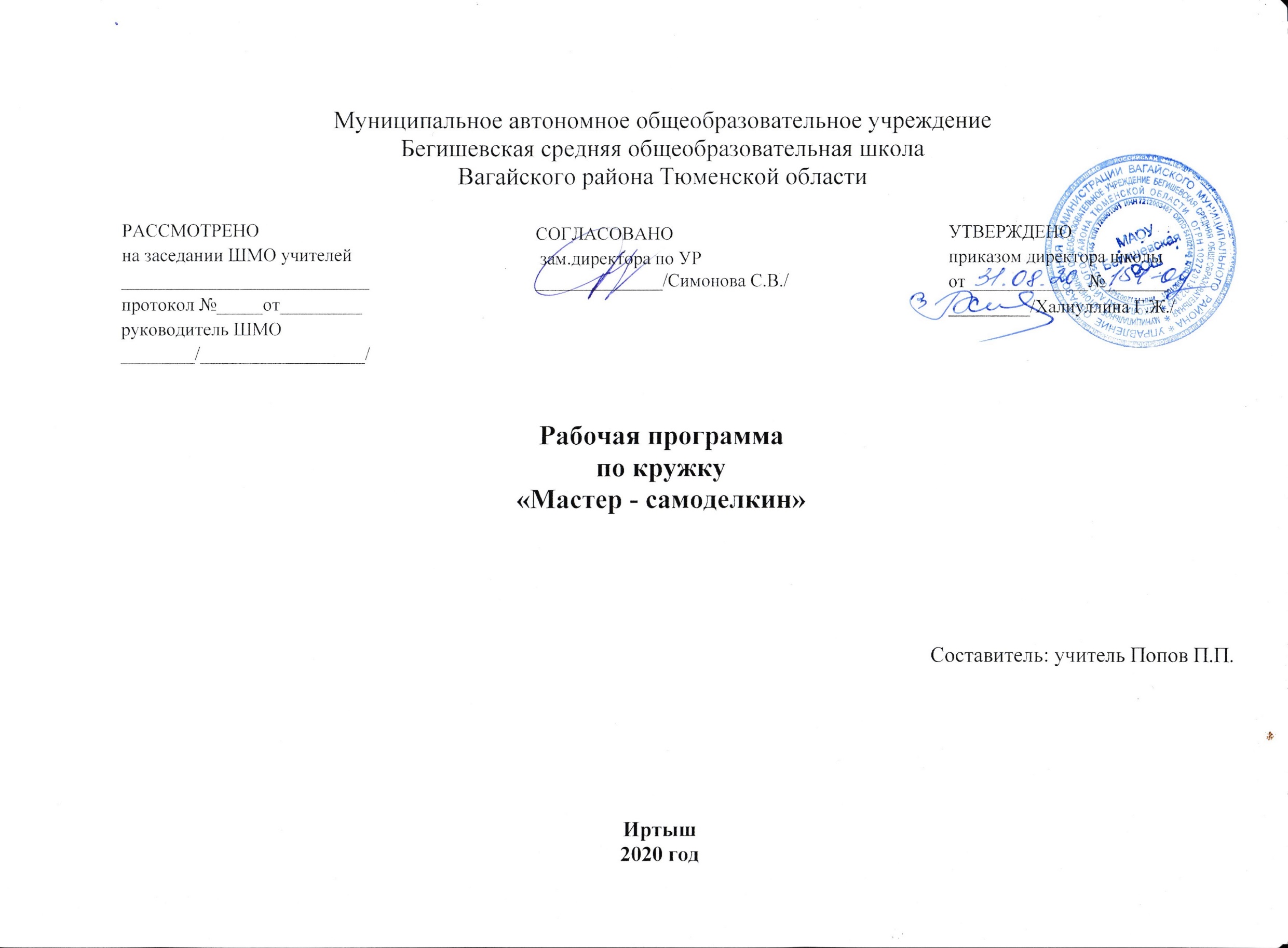 Планируемые результаты освоения учебного предмета, курса.Предпосылками  личностных УУД являются:умение осознавать свои возможности, умения, качества, переживания;умение соотносить поступки и события с принятыми этическими принципами и моральными нормами;умение ориентироваться в социальных ролях и межличностных отношениях;формирование познавательной и социальной мотивации;  формирование адекватной самооценки;формирование  умения прийти на помощь другу, герою сказки и т.п.;формирование способности учитывать чужую точку зрения;воспитывать нравственные ориентиры (любовь к близким, малой родине, уважение к старшим, бережное отношение ко всему живому и т.п.)Предпосылками  регулятивных УУД являются:умение осуществлять действие по образцу и заданному правилу;умение сохранять заданную цель;умение видеть указанную ошибку и исправлять ее по указанию взрослого;умение планировать свое действие в соответствии с конкретной задачей;умение контролировать свою деятельность по результату;умение адекватно понимать оценку взрослого и сверстника;умение работать по инструкции взрослого;умение удерживать задачу на протяжении всего времени выполнения задания;готовность выбирать для себя род занятий из предложенных на выбор;умение удерживать внимание, слушая короткий текст, который читает взрослый, или рассматривая репродукцию;умение правильно держать орудия письма и инструменты (карандаш, ручка, рамка, лупа, игла, роликовый нож, подложка, пинцет, ножницы разного назначения, сантиметр и т.п.) – сформированность мелкой моторики рук.Предпосылками познавательных УУД являются:навыки сформированности сенсорных эталонов;ориентировка в пространстве и времени;умение применять правила и пользоваться инструкциями;умение (при помощи взрослого) создавать алгоритмы действий при решении поставленных задач;умение узнавать, называть и определять объекты и явления окружающей действительности.умение осуществлять классификацию и сериацию на конкретном предметном материале;умение выделять существенные признаки объектов;умение устанавливать аналогии на предметном материале;умение моделировать (выделять и обобщенно фиксировать существенные признаки объектов с целью решения конкретных задач.);умение производить знаково-символические действия, кодирование, декодирование предметов;умение производить анализ и синтез объектов;умение устанавливать причинно-следственные связи.ориентировка в пространстве и времени;умение применять правила и пользоваться инструкциями;умение ориентироваться в книге;умение листать книгу вперёд-назад с определённой целью;умение находить нужную страницу;умение ориентироваться по условным обозначениям в книге;умение работать по иллюстрации (рассмотрение иллюстрации с разными задачами: оценка смысла всей иллюстрации или её части, поиск нужных частей иллюстрации, нужных героев, предметов и т.п.);умение пользоваться  электровыжигателем (пирографом), применение знаний способов и различных техник выжигания по дереву,умение использовать дополнительные приспособления, применение различных приемов оформления изделий.Коммуникативные УУДУмение устанавливать контакты со сверстниками и взрослыми;Умение взаимодействовать и сотрудничать со сверстниками и взрослыми;Умение организовывать совместную деятельность в парах, в подгруппе и в коллективе;Умение вести монолог, отвечать на вопросы;Владение невербальными средствами общения.Предпосылками коммуникативных УУД  являются:потребность ребенка в общении с взрослыми и сверстниками;владение определенными вербальными и невербальными средствами общения;строить монологичное высказывание и диалоговую речь;желательно эмоционально позитивное отношение к процессу сотрудничества;ориентация на партнера по общению;умение слушать собеседника.умение ставить вопросы; обращаться за помощью;предлагать помощь и сотрудничество;договариваться о распределении функций и ролей в совместной деятельности.формулировать собственное мнение и позицию;строить понятные для партнёра высказывания;  Виды заданий для формирования универсальных учебных действийДля формирования предпосылок личностных УУД используются  следующие задания:участие в обсуждениях, рассуждениях, спорах – во  время обсуждений, рассуждений и споров  учащиеся учатся аргументировать  и отстаивать  свою точку зрения;подведение промежуточных итогов и итогов  занятия – во время подведения итогов у  учащихся происходит  осмысление полученных знаний и опыта;творческие задания – повышают интерес к процессу познания, изучения нового материала;самооценка   – учащимся предлагается оценить свою работу, свои достижения  на занятии, а также может быть предложено,  оценить работу других учащихся.Ожидаемые результаты:За год обучения по данной программе учащиеся должны:Открыть для себя нравственные и эстетические ценности, которые порождены ритмом ежегодного круговорота в жизни природы и человека;Научиться понимать свою причастность к вечному циклическому движению природы и бережно относится к ней;Научиться понимать значимость и возможности коллектива и свою ответственность перед ним;Знать правила по технике безопасности;Научиться правильно подготавливать деревянные заготовки к работе;Получить навыки при работе с электровыжигателем;Овладеть техниками и приемами выжигания по дереву;Знать основы цветоведения, композиции, подбора и применения инструментов и приспособлений для художественно-творческих работ;самостоятельно выполнять несложные изделия;экономно расходовать материалы и электроэнергию;бережно обращаться с инструментами, оборудованием, приспособлениями.Учебно-тематический план:Содержание образовательной программыВводное занятие – 1 час. Встреча с учащимися, знакомство с кабинетом, оборудованием, правилами внутреннего распорядка. Знакомство с расписанием работы творческого объединения, целями и задачами на учебный год. Инструкция по технике безопасности. Инструменты и материалы, необходимые для занятий.Древесные материалы – 7 часов. Лес и художественное творчество. Основные породы деревьев лиственных, хвойных. Знакомство с типами древесины, материалом для выжигания. Способы зачистки краёв фанеры. Тщательная шлифовка деревянной поверхности заготовки до чистого гладкого состояния при помощи наждачной бумаги.Выжигание по дереву – 8 часов. История возникновения выжигания по дереву. Основные приёмы выжигания: зажёги, штриховка, прямолинейное выжигание. Перевод заданного образца на лист бумаги с помощью копировальной бумаги. Перенесение рисунка на деревянную поверхность через копировальную бумагу. Тонировка древесины. Штриховка древесины. Основные узоры. Выполнение обычного и негативного силуэта. Наложение тонов. Практические задания по всем темам раздела.Декоративно-прикладное искусство – 8 часов. Знакомство с видами декоративно-прикладного искусства. Хохлома: демонстрация образцов хохломской росписи, история развития, техника, характерные приёмы росписи, последовательность выполнения орнамента на бумаге. Городецкая роспись: история развития, образ животного, птицы. Цветовое решение, основные приёмы Городецкой росписи, кистевой мазок. Матрёшка: создание рисунка сувенира, роспись рисунка. Демонстрация изделий народных промыслов, открыток, образцов старших кружковцев.Обработка заготовки наждачной бумагой. Перевод рисунка на деревянную заготовку. Выжигание орнамента.Выжигание птиц, животных, насекомых - 12 часов. Беседы по темам раздела. Показ иллюстраций. Подготовка заготовки и шлифовка. Перевод рисунка на заготовку через копировальную бумагу. Выжигание сюжета изученными способами выжигания. Использование акварельных красок для художественного оформления изделия. Покрытие завершенных работ лаком.ТЕМАТИЧЕСКОЕ     ПЛАНИРОВАНИЕ№Название темыКоличество часоввсегоТеорияПрактическая1Вводное занятие.112Древесные материалы7163Выжигание по дереву8174Декоративно-прикладное искусство8175Выжигание птиц, животных, насекомых12110Всего:34630№Наименование темиКол.ч.№Наименование темиКол.ч.1Вводное занятиеВводное занятиеВводное занятие12Основные породы деревьев.Основные породы деревьев.Основные породы деревьев.13Изготовление и обработка фанеры.Изготовление и обработка фанеры.Изготовление и обработка фанеры.14Изготовление и обработка фанеры.Изготовление и обработка фанеры.Изготовление и обработка фанеры.15Свойства материала.Свойства материала.Свойства материала.16Разметка рисунка.Разметка рисунка.Разметка рисунка.17Разметка рисунка.Разметка рисунка.Разметка рисунка.18История возникновения выжигания по дереву.История возникновения выжигания по дереву.История возникновения выжигания по дереву.19Основные приёмы выжигания.Основные приёмы выжигания.Основные приёмы выжигания.110Тонировка древесины.Тонировка древесины.Тонировка древесины.111Тонировка древесины.Тонировка древесины.Тонировка древесины.112Штриховка древесины.Штриховка древесины.Штриховка древесины.113Штриховка древесины.Штриховка древесины.Штриховка древесины.114Основные узоры.Основные узоры.Основные узоры.115Техника создания силуэта.Техника создания силуэта.Техника создания силуэта.116Практическая работа. Герои любимых сказок Практическая работа. Герои любимых сказок Практическая работа. Герои любимых сказок 117Практическая работа. Герои любимых сказокПрактическая работа. Герои любимых сказокПрактическая работа. Герои любимых сказок118Практическая работа. Зимние забавыПрактическая работа. Зимние забавыПрактическая работа. Зимние забавы119Практическая работа. Зимние забавыПрактическая работа. Зимние забавыПрактическая работа. Зимние забавы120Практическая работа. Якутские узорыПрактическая работа. Якутские узорыПрактическая работа. Якутские узоры121Практическая работа. Якутские узорыПрактическая работа. Якутские узорыПрактическая работа. Якутские узоры122Практическая работа. Растительный мир Практическая работа. Растительный мир Практическая работа. Растительный мир 123Практическая работа. Растительный мир Практическая работа. Растительный мир Практическая работа. Растительный мир 124Практическая работа. Дикие птицы.Практическая работа. Дикие птицы.Практическая работа. Дикие птицы.125Практическая работа. Дикие птицы.Практическая работа. Дикие птицы.Практическая работа. Дикие птицы.126Практическая работа.Дикие звери.Практическая работа.Дикие звери.Практическая работа.Дикие звери.127Практическая работа. Дикие звери.Практическая работа. Дикие звери.Практическая работа. Дикие звери.128Практическая работа. Домашние животные.Практическая работа. Домашние животные.Практическая работа. Домашние животные.129Практическая работа. Домашние животные.Практическая работа. Домашние животные.Практическая работа. Домашние животные.130Практическая работа. Домашние птицы.Практическая работа. Домашние птицы.Практическая работа. Домашние птицы.131Практическая работа. Домашние птицы.Практическая работа. Домашние птицы.Практическая работа. Домашние птицы.132Практическая работа. Насекомые.Практическая работа. Насекомые.Практическая работа. Насекомые.133Практическая работа. Насекомые.Практическая работа. Насекомые.Практическая работа. Насекомые.134Выставка. Звери из сказочного мира.Выставка. Звери из сказочного мира.Выставка. Звери из сказочного мира.1Всего:34